EMAIL OPTIONS FOR FRIDAY FEBRUARY 12th:There are 3 email options for Friday. OPTION 1 & OPTION 2 offer a new proven twist on an old proven idea that’s guaranteed to send a insane flood of opens, clicks, and rack up some BIG, easy money for you on Friday.PLUS, you’ll quickly be on your way to the 12K BOAT LOAD of cash we have waiting for 1st place in Paypal right out of the gate.No matter which of these high converting email options you choose to use on Friday, be sure to use the corresponding OPTION 1 & OPTION 2 emails on Saturday as it will greatly effect your revenue.The bottom line is we’ve seen affiliates make record breaking revenue using these emails.  We’ve also seen affiliates make record breaking revenue writing their own emails.In both cases, your ability to get the click will dramatically improve your income because the page does exactly what it was written to do…convert like hotcakes.FRIDAY Option #1:NOTE: Change all HIGHLIGHTED TEXT In each emailHOP LINK:http://CLICKBANKID.bellyskkp.hop.clickbank.net/?tid=TRACKINGIDSUBJECT LINE:[PIC] Menopause belly? ***RESEND THIS SUBJECT LINE TO UNOPENS THE SAME DAY IN THE AFTERNOON  ***3 Belly Fat Triggers FIRST NAME MUST AVOID!EMAIL BODY:One of the hardest things for a woman over 35 are the changes you see happen to your body leading up to menopause :-( In fact, you probably already know that this “hormonal shift” is the REAL reason women struggle to lose body fat after 35…However, do you know the #1 stubborn body part that women struggle with the MOST after 35?A.) Your BootyB.) Your BellyC.) Your ThighsIf you thought it was “B.) Your Belly” you’re right…The good news is...There’s a way to lose your menopause belly by avoiding these 3 belly fat triggers:==> AVOID These 3 Belly Fat Triggers To Lose Your Menopause BellyAnd just in case you think this sounds too good to be true, look at all these women over 35 who turned off their menopause switch and saw their belly fat melt off fast...INSERT ATTACHED IMAGE: http://www.femalefatlossoverforty.com/blog/wp-content/uploads/bikini-belly-proof-pic.jpegLadies, if your belly isn’t flat and firm you want to make sure you AVOID these 3 Belly Fat Triggers:==> AVOID These 3 Belly Fat Triggers To Lose Your Menopause BellyIt could be the difference between finally seeing a flat belly, or watching your waistline continue to expand each year.YOUR SIGN-OFF LINEEMAIL FOR FRIDAY FEBRUARY 12th: OPTION #2NOTE: Change all HIGHLIGHTED TEXT In each emailHOP LINK:http://CLICKBANKID.bellyskkp.hop.clickbank.net/?tid=TRACKINGIDSUBJECT LINE: The Menopause Test ***RESEND THIS SUBJECT LINE TO UNOPENS THE SAME DAY IN THE AFTERNOON  ***Re: quick question about mEMAIL BODY:One of the hardest things for a woman over 35 are the changes you see happen to your body leading up to menopause :-( In fact, you probably already know that this “hormonal shift” is the REAL reason women struggle to lose body fat after 35…However, do you know the #1 stubborn body part that women struggle with the MOST after 35?Take your best guess below to see the answer: A. Your BootyB. Your BellyC. Your Thighs…or you can just skip the test and see the answer below: ==> [ANSWER] #1 stubborn body part women struggle with after 35 YOUR SIGN-OFF LINEEMAIL FOR FRIDAY FEBRUARY 12th: OPTION #3NOTE: Change all HIGHLIGHTED TEXT In each emailHOP LINK:http://CLICKBANKID.bellyskkp.hop.clickbank.net/?tid=TRACKINGIDSUBJECT LINE: Menopause Belly :( ***RESEND THIS SUBJECT LINE TO UNOPENS THE SAME DAY IN THE AFTERNOON  ***3 Belly Fat Triggers FIRST NAME MUST AVOID!EMAIL BODY:One of the hardest things for women over 35 are the changes you see happen to your body during menopause :(In fact...I've watched how hard it is for my mom to lose belly fat, and most of that is due to the hormonal shift that happens in women after 35 :-(The good news is...There is a way to get rid of menopause belly by avoiding these 3 belly fat triggers…==> AVOID These 3 Belly Fat Triggers To Lose Your Menopause BellyAnd just in case this sounds too good to be true, check out all these women who are over 35 and have turned off their menopause switch, melting their belly fat fast…Ladies... if you're belly isn't bikini ready, then make sure you AVOID These 3 Belly Fat Triggers And Get Rid Of Your Menopause Belly FAST!==> AVOID These 3 Belly Fat Triggers To Lose Your Menopause BellyYOUR SIGN-OFF LINEEMAILS FOR SATURDAY FEBRUARY 13th: On Day 2, Saturday, send 2 emails to everyone..NOT just unopens… In a second I’ll explain exactly why you want to do this on SATURDAY - DAY 2 ….But first, the A.M. email will depend on which option you sent on Friday (there’s 2 options - see below)The Afternoon email will go to everyone, NOT just unopened…Here’s Why:By sending either the pre-supposition email (OPTION #1)  or “menopause test” follow up email (OPTION #2) in the A.M. followed by the email below with the subject “STOP dieting and do this for 30 seconds” in the AFTERNOON we saw an insane bump in opens, clicks, and DOUBLE the EPE - earning’s per email.However, when the “STOP dieting and do this for 30 seconds” email was in the morning, the opens, clicks, and revenue was literally HALF with every single test to every single different type of list we did.FOR OPTION #1 & 3: If you sent option #1 OR #3 on Friday then send this email on saturdayNOTE: Change all HIGHLIGHTED TEXT In each emailHOP LINK:http://CLICKBANKID.bellyskkp.hop.clickbank.net/?tid=TRACKINGID“FROM” LINE: Make sure the from line in this email is different than the original email you sent. Preferably your initials. For instance, if the last email was from “Shawna K” this email would be from S.K.SUBJECT LINE:Re: quick question about mEMAIL BODY:In yesterday’s email I asked you this quick question:What is the #1 stubborn body part that women struggle with the MOST after 35?I was blown away by the number of emails I received thanking me for talking about the REAL reason women over 35 struggle to lose belly fat:…Menopause Belly.If you haven’t done so yet, you definitely want to look at this ASAP:==> AVOID These 3 Belly Fat Triggers To Lose Your Menopause BellyAfter reading the article above, sooo many women asked me for more menopausal fat loss tips and tricks that I just couldn’t say no…Anyway, I just wanted to email you real quick so you know to look out for that and don’t miss out, okay?Talk soon :) YOUR SIGN-OFF LINEP.S. - Here’s yesterday’s email just in case you missed it :)On Feb 12, 2016, at 2:17 AM, [YOUR NAME] [YOUR EMAIL ADDRESS IN BLUE TEXT] >wrote:One of the hardest things for a woman over 35 are the changes you see happen to your body leading up to menopause :-( In fact, you probably already know that this “hormonal shift” is the REAL reason women struggle to lose body fat after 35…However, do you know the #1 stubborn body part that women struggle with the MOST after 35?A.) Your BootyB.) Your BellyC.) Your ThighsIf you thought it was “B.) Your Belly” you’re right…The good news is...There’s a way to lose your menopause belly by avoiding these 3 belly fat triggers:==> AVOID These 3 Belly Fat Triggers To Lose Your Menopause BellyAnd just in case you think this sounds too good to be true, look at all these women over 35 who turned off their menopause switch and saw their belly fat melt off fast...INSERT ATTACHED IMAGE: http://www.femalefatlossoverforty.com/blog/wp-content/uploads/bikini-belly-proof-pic.jpegLadies, if your belly isn’t flat and firm you want to make sure you AVOID these 3 Belly Fat Triggers:==> AVOID These 3 Belly Fat Triggers To Lose Your Menopause BellyIt could be the difference between finally seeing a flat belly, or watching your waistline continue to expand each year.YOUR SIGN-OFF LINEEMAIL FOR SATURDAY FEBRUARY 13th: FOR OPTION #2: If you sent the option #2 email on Friday then send this email on saturdayNOTE: Change all HIGHLIGHTED TEXT In each emailHOP LINK:http://CLICKBANKID.bellyskkp.hop.clickbank.net/?tid=TRACKINGID“FROM” LINE: Make sure the from line in this email is different than the original email you sent. Preferably your initials. For instance, if the last email was from “Shawna K” this email would be from S.KSUBJECT LINE:[NOTICE]: Your ResultsEMAIL BODY:Yesterday I asked you this question:What is the #1 stubborn body part that women struggle with the MOST after 35?I was blown away by the results…Over XXXXX women answered!Did you guess “B.) Your Belly”?If so, you were absolutely right.The good news is…There’s a way to lose your menopause belly by avoiding these 3 belly fat triggers…==> AVOID These 3 Belly Fat Triggers To Lose Your Menopause BellyAnd just in case you think this sounds too good to be true, look at all these women over 35 who turned off their menopause switch and saw their belly fat melt off fast...INSERT IMAGE (ATTACHED)        IMAGE: http://www.femalefatlossoverforty.com/blog/wp-content/uploads/bikini-belly-proof-pic.jpegLadies...if your belly isn’t as flat and firm as you'd like, then make sure you AVOID these 3 Belly Fat Triggers.==> AVOID These 3 Belly Fat Triggers To Lose Your Menopause BellyIt could be the difference between finally seeing a flat belly, or watching your waistline continue to expand with belly fat each year.YOUR SIGN-OFF LINEAFTERNOON EMAIL FOR SATURDAY FEBRUARY 13th: FOR ALL OPTIONS: Send this email on Saturday AFTERNOON to everyone AFTER sending the A.M. email.NOTE: Change all HIGHLIGHTED TEXT In each emailHOP LINK:http://CLICKBANKID.bellyskkp.hop.clickbank.net/?tid=TRACKINGID“FROM” LINE: Make sure the from line in this email is different than the original email you sent. Preferably your initials. For instance, if the last email was from “Shawna K” this email would be from S.K.SUBJECT LINE:STOP dieting and do this for 30 secondsSUBJECT LINE FOR UNOPENS:[PIC] She Lost 10lbs. & 7 inches in ONE week doing this EMAIL BODY:Earlier I told you about the amazing response I received after addressing the REAL reason women over 35 struggle to lose belly fat: Menopause Belly.Think about it…How many so-called experts are out there spouting false, ‘one-size-fits-all’ information to women over 35?That’s why most women over 35 still believe they have to starve themselves with restrictive diets or suffer through long boring workouts to see a flat and firm belly.The good news is…Women like Michelle here are quickly discovering that the answer is to STOP dieting and do this instead:==>STOP dieting and do this for 30 seconds REVISED IMAGE:INSERT IMAGE Titled "mbb-testimonial-down-10-lbs” (ATTACHED):This is a blind curiosity version of image:http://challengeworkouts.com/wp-content/uploads/2016/02/mbb-testimonial-down-10-lbs.png After you’ve used the blind curiosity image, this is an image with more social proof to be used with UNOPENS for the Sat pm email:http://challengeworkouts.com/wp-content/uploads/2016/02/mbbfc-testimonial.png YOUR SIGN-OFF LINEP.S. - If you’re still struggling to lose belly fat and your midsection isn’t as flat and firm as you’d like it to be, it would be a smart decision to give this a try for 30 seconds. After you try it I think you’ll clearly see that it just flat out WORKS for women over 35:==>STOP dieting and do this for 30 secondsSunday emailHOP LINK:http://CLICKBANKID.bellyskkp.hop.clickbank.net/?tid=TRACKINGIDA.M. – Subject: Do this BEFORE breakfast to flatten your belly fastP.M. Unopens – Subject: Want to burn belly fat BEFORE bed? Do THISYesterday I emailed you about the REAL reason women struggle to lose belly fat after 35: Menopause Belly.And…I wanted to email you real quick and answer a question that you may be thinking…“Is it REALLY possible for women to see a flat and firm belly after 35?”It is.In fact, there’s only ONE  reason you don’t have the flat and firm belly you desire:It’s NOT because you’re not working out long enoughIts NOT because you lack willpowerAnd It’s DEFINITELY NOT because of your ageIt’s simply because you haven’t turned OFF your menopause switch yetYou see, every woman carries the “Menopause Gene” in her DNA…Once you turn 35 your menopause switch is instantly turned ON and your belly is flooded with “menopause molecules” that pile on belly fat fast.THIS is the #1 Cause Of BELLY FAT In Women Over 35.Yet, NO ONE else is talking about this?The good news is…My good friend and menopausal fat loss expert Shawna Kaminski IS talking about why women struggle to lose belly fat after 35…And…She’s discovered a special belly flattening strategy that any woman can use to turn OFF her menopause molecules and visibly see a flat and firm belly at ANY age.In fact, she’s helped women in their 40’s,50’s, and 60+ see a flat and firm midsection, some for the very first time, using this exact belly flattening secret.At the link below Shawna will show you exactly how to turn OFF your menopause molecules and flatten your belly fast using nothing but your own bodyweight:==> Do this BEFORE breakfast to flatten your belly fastSIGN OFFP.S. -What I love t really doesn’t matter how old you are, or how out of shape you are any woman can use this belly slimming breakthrough to get amazingly fast results using nothing but your own bodyweight in about 1/4 of the time of normal workouts.You DON’T need to suffer through long boring workouts to get the flat and firm belly you desire…That’s right…You DON’T have to destroy your knees, hips, and back with running, cardio, and insane workouts…You DON’T need an expensive gym membership, fancy equipment or even ANY equipment…JUST your own bodyweightAnd You absolutely DON’T have to starve yourself…Do this BEFORE breakfast to flatten your belly fastEMAIL FOR MONDAY NOTE: Change all HIGHLIGHTED TEXT In each emailHOP LINK:http://CLICKBANKID.bellyskkp.hop.clickbank.net/?tid=TRACKINGIDSUBJECT LINE: [PIC] Diet of a 52 year old mother with PERFECT abs ***RESEND THIS SUBJECT LINE TO UNOPENS THE SAME DAY IN THE AFTERNOON  ***SUBJECT LINE:  Do THIS tonight if you want her stomach [PIC] EMAIL BODY:Last week I'm sure you received dozens of emails about this 52 year old mother of two with PERFECT abs: ATTACH IMAGE TITLED surf-board-pichttp://targetedfatlosstraining.com/wp-content/uploads/2016/02/mbb-surf-board-pic.png And for good reason…She discovered a new proven flat belly formula that has not only allowed her to have a flat and firm midsection with PERFECT abs at 52…but also 30,000 other women in their 40’s,50’s, and 60+.And here’s the crazy thing…This 3 step flat belly system is so powerful that Shawna doesn’t have to diet.Nope…In fact, as she explains in the link below, most diets only cause women over 35 to end up storing MORE belly fat because they don’t work with your body’s natural belly slimming molecule: your menopause gene.Imagine that, YOU….finally seeing a visibly flat and firm belly.Is it really possible?Yes, it honestly is…AND best of all…You DON'T have to spend hours working outYou DON'T have to do cardioYou DON’T need fancy equipment - Just your own bodyweightAnd You absolutely DON'T need to starve yourselfAll you need to finally see the flat and firm belly you desire is 15 minutes, 3 times a week…THAT’S IT!And the good news is that you still have some time left to claim your copy of her new bodyweight ab program, My Bikini Belly, and get instant access to the entire belly flattening system for ONLY $15 through this special “Friends Of XXXXXXXXX Link below: ===> www.mybikinibelly.com/friends-of-xxxxxxxxxxxxxSIGN OFFTUESDAY EMAIL (From TYLER Bramlett)NOTE: Change all HIGHLIGHTED TEXT In each emailHOP LINK:http://CLICKBANKID.bellyskkp.hop.clickbank.net/?tid=TRACKINGIDSUBJECT LINE:FINALLY! 3-Steps To “Cure” Belly Fat…***RESEND THIS SUBJECT LINE TO UNOPENS THE SAME DAY IN THE AFTERNOON  ***Belly Fat 'Cure'? Do THIS before bedDid you know that after the age of 35 it get’s harder and harder to lose belly fat? And…Even worse… what most people aren’t telling you is…More exercise, WILL MAKE YOUR BELLY FATTER!The good news for you is…My friend invented 3 steps to “cure” belly fat that’s helped women from all around the world flatten their bellies even when everything has failed in the past! and…No matter what your age is! In fact…The older her clients were, the better their results were from using these 3 steps to “cure” their belly fat! So…If you have belly fat that you want gone, here’s the 3 steps…=> FINALLY! 3-Steps To “Cure” Belly Fat…SIGN OFFWEDNESDAY EMAIL NOTE: Change all HIGHLIGHTED TEXT In each emailHOP LINK:http://CLICKBANKID.bellyskkp.hop.clickbank.net/?tid=TRACKINGIDSUBJECT LINE:NOTICE: Your Order Is Incomplete***RESEND THIS SUBJECT LINE TO UNOPENS THE SAME DAY IN THE AFTERNOON  ***FINAL NOTICE: {FIRST NAME}, this is about your orderEMAIL BODY:Over the last couple days I’ve been telling you about our close friend Shawna’s new flat belly training system for women over 35, My Bikini Belly.And…We were just going through our email system and wanted to let you know that if you haven't completed your order this that this is pretty much your last chance to Claim your copy of My Bikini Belly from us until the DVD set comes out in about 6 months at which point you’ll have to pay the full $97.The good news is ...If you act now you can still claim your copy of My Bikini Belly and get instant access to the entire belly flattening system for ONLY $15 through this special Friends Of XXXXXX Link :===> www.mybikinibelly.com/friends-of-XXXXXXXRemember, over 30,000 women are FINALLY seeing a flatter and more firm belly in ONLY 21 days with this ridiculously simple and easy to follow flat belly training system.And that’s because it was specifically designed So ANY woman can see a flat and firm belly at ANY age…No Matter Your Fitness Level!It DOESN'T matter how old you areIt DOESN'T matter how out of shape you areIt DOESN'T matter if you only have very little time to workoutIt DOESN'T matter if you don’t have a gym membershipIt DOESN'T matter if nothing has ever worked for youYou DON'T have to spend hours working outYou DON'T have to do cardioYou DON’T need fancy equipment - Just your own bodyweightAnd You absolutely DON'T need to starve yourselfAll you need is 15 minutes, 3 times a week and you’ll finally see the flat and firm belly you desire!Just picture this time next week when you instantly wake up feeling younger, bursting full of energy and you look in the mirror to visibly SEE your belly FINALLY looking slimmer and already feeling tighter to the touch.Act fast and claim your copy of My Bikini Belly while you still can to get instant access to the entire belly flattening system for ONLY $15 through this special Friends Of XXXXXX Link :===> www.mybikinibelly.com/friends-of-XXXXXXXSIGN OFFTHURSDAY EMAIL - from Tyler B =)NOTE: Change all HIGHLIGHTED TEXT In each emailHOP LINK:http://CLICKBANKID.bellyskkp.hop.clickbank.net/?tid=TRACKINGIDSUBJECT LINE:Fw: Why you'll never have a bikini belly :-(***RESEND THIS SUBJECT LINE TO UNOPENS THE SAME DAY IN THE AFTERNOON – make sure to change the ‘from’ status***STOP exercising and do this I'm sure you've noticed that the last few days, me and a LOT of other people in the online fitness industry have been talking about and promoting the My Bikini Belly Program. And...Today, instead of telling you all the reasons I think this program is great, I'm gonna do the EXACT opposite and tell you why I think you'll never get a bikini belly! This may be harsh, but if you don't have the belly you want, then I highly recommend you read this short email to the very end! Ok, let's dive in...Most women think that the reason they don't have a flat belly is that they don't have the right diet or exercise program in place. And...While that is technically true, there's something bigger going on. You see...*PLEASE PERSONALIZE THIS NEXT PARAGRAPH (change what you did, the numbers etc a little as this is Tyler’s personal story)Last year we ran a challenge where we took 200 people through a customized diet and exercise program. Out of those 200 people who do you think ended up with a flat belly?80%... 50%... 20%...NOPE!A mere 21 people (just over 10%) sent us back proof that their belly was flatter. The other 89.9%...FEEL FREE TO USE THE RESTMade excuse after excuse why it didn't work! Things like...- There's not enough time in the day- I don't have any equipment- The diet is too hard- etc. And... While we all make these excuses from time to time (myself included) the #1 reason these people didn't see results was in fact because...They Made Excuses!They told themselves..."It's ok to skip the workout when your tired.""I can eat this pizza tonight, I've been doing good.""etc, etc, etc... B.S... B.S...B.S... Etc..."So the real question for you is...Do you want a flat belly?If the answer is yes... Then the program I've been telling you about "My Bikini Belly" WILL GET YOU THERE! And...It was created...- By A Woman- Who Is Over 50- Who Has Kids- Who Is Extremely Busy- And Has Been Proven To Work From Others!The only thing that's really stopping you from getting the results you want, is you making the decision, right now to make it happen!If you're ready for a flat belly, then just... Try this for 21 days and you'll see enough results to keep you going...Remember... the only thing preventing you from the flat, bikini ready belly that you actually want is you taking action!Make 2016 the year you make a BIG change! And if you need a system to follow, then here's a detailed blueprint for you...SIGN OFFFRIDAY EMAIL (DEADLINE EMAIL)NOTE: Change all HIGHLIGHTED TEXT In each emailHOP LINK:http://CLICKBANKID.bellyskkp.hop.clickbank.net/?tid=TRACKINGIDSUBJECT LINE:NOTICE: Your Order Is Incomplete***RESEND THIS SUBJECT LINE TO UNOPENS THE SAME DAY IN THE AFTERNOON  ***FINAL NOTICE: {FIRST NAME}, this is about your orderEMAIL BODY:Over the last couple days I’ve been telling you about our close friend Shawna’s new flat belly training system for women over 35, My Bikini Belly.And…We were just going through our email system and wanted to let you know that if you haven't completed your order this that this is pretty much your last chance to Claim your copy of My Bikini Belly from us until the DVD set comes out in about 6 months at which point you’ll have to pay the full $97.The good news is ...If you act now you can still claim your copy of My Bikini Belly and get instant access to the entire belly flattening system for ONLY $15 through this special Friends Of XXXXXX Link :===> www.mybikinibelly.com/friends-of-XXXXXXXRemember, over 30,000 women are FINALLY seeing a flatter and more firm belly in ONLY 21 days with this ridiculously simple and easy to follow flat belly training system.And that’s because it was specifically designed So ANY woman can see a flat and firm belly at ANY age…No Matter Your Fitness Level!It DOESN'T matter how old you areIt DOESN'T matter how out of shape you areIt DOESN'T matter if you only have very little time to workoutIt DOESN'T matter if you don’t have a gym membershipIt DOESN'T matter if nothing has ever worked for youYou DON'T have to spend hours working outYou DON'T have to do cardioYou DON’T need fancy equipment - Just your own bodyweightAnd You absolutely DON'T need to starve yourselfAll you need is 15 minutes, 3 times a week and you’ll finally see the flat and firm belly you desire!Just picture this time next week when you instantly wake up feeling younger, bursting full of energy and you look in the mirror to visibly SEE your belly FINALLY looking slimmer and already feeling tighter to the touch.Act fast and claim your copy of My Bikini Belly while you still can to get instant access to the entire belly flattening system for ONLY $15 through this special Friends Of XXXXXX Link :===> www.mybikinibelly.com/friends-of-XXXXXXXSIGN OFF FRIDAY EMAIL (LAST CHANCE EMAIL)NOTE: Change all HIGHLIGHTED TEXT In each emailHOP LINK:http://CLICKBANKID.bellyskkp.hop.clickbank.net/?tid=TRACKINGIDSUBJECT LINE:re: NOTICE: Last Chance***RESEND THIS SUBJECT LINE TO UNOPENS THE SAME DAY IN THE AFTERNOON  ***I'm sorry {FIRST NAME} :(EMAIL BODY:All good things must end and in case you missed our email we sent you earlier, you can see it below...As promised, this is your last chance to Claim your copy of My Bikini Belly from us until the DVD set comes out in about 6 months at which point you’ll have to pay the full $97So act now and claim your copy of My Bikini Belly to get instant access to the entire belly flattening system for ONLY $15 through this special Friends Of XXXXXX Link :==> **LAST CHANCE LINK: www.mybikinibelly.com/friends-of-XXXXXXX==============================================On [Yesterday's Date]  2016, at 2:17 AM, [YOUR NAME] [YOUR EMAIL ADDRESS IN BLUE TEXT] >wrote:Over the last couple days I’ve been telling you about our close friend Shawna’s new flat belly training system for women over 35, My Bikini Belly.And…We were just going through our email system and wanted to let you know that if you haven't completed your order this that this is pretty much your last chance to Claim your copy of My Bikini Belly from us until the DVD set comes out in about 6 months at which point you’ll have to pay the full $97.The good news is ...If you act now you can still claim your copy of My Bikini Belly and get instant access to the entire belly flattening system for ONLY $15 through this special Friends Of XXXXXX Link :===> www.mybikinibelly.com/friends-of-XXXXXXXRemember, over 30,000 women are FINALLY seeing a flatter and more firm belly in ONLY 21 days with this ridiculously simple and easy to follow flat belly training system.And that’s because it was specifically designed So ANY woman can see a flat and firm belly at ANY age…No Matter Your Fitness Level!It DOESN'T matter how old you areIt DOESN'T matter how out of shape you areIt DOESN'T matter if you only have very little time to workoutIt DOESN'T matter if you don’t have a gym membershipIt DOESN'T matter if nothing has ever worked for youYou DON'T have to spend hours working outYou DON'T have to do cardioYou DON’T need fancy equipment - Just your own bodyweightAnd You absolutely DON'T need to starve yourselfAll you need is 15 minutes, 3 times a week and you’ll finally see the flat and firm belly you desire!Just picture this time next week when you instantly wake up feeling younger, bursting full of energy and you look in the mirror to visibly SEE your belly FINALLY looking slimmer and already feeling tighter to the touch.Act fast and claim your copy of My Bikini Belly while you still can to get instant access to the entire belly flattening system for ONLY $15 through this special Friends Of XXXXXX Link :===> www.mybikinibelly.com/friends-of-XXXXXXXTyler’s EmailSubject: What I Hate About Friday I'm just gonna come out and say it because nobody else will...One of the big things I HATE about Friday's is that everyone ends the launch of their workout system on a Friday! And...They make false promises saying things like..."At midnight, the price will double!""The page will be gone after midnight""Etc. blah blah blah etc." Which means...Saturday morning, we get a dozen or so emails from people MAD at me, because the person whose product we were promoting lied to get more sales! Frankly... I'm sick of this! And...I know you are too! So...As you probably already know, my good friend Shawna has been running a BIG sale on her My Bikini Belly system all week long. And...She's claimed that the low price of $15 will go to $37 at Midnight tonight. Which is why...I took matters into my own hands and sent Shawna a text to see if this is another pile of marketing B.S. Here's what she said...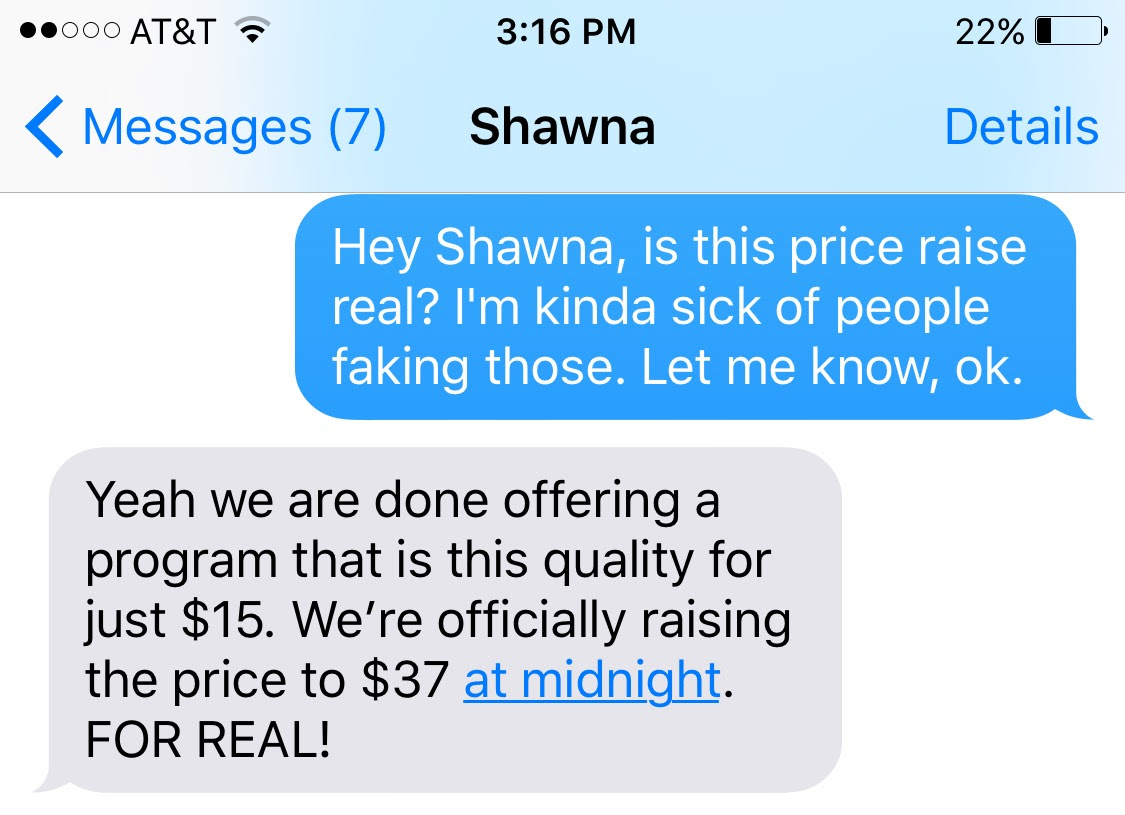 I then took it one step further and called her business partner, a man behind the scenes if you will and asked him if this is for real. He said..."Shawna and I talked about it and we've given people enough time to get in for just $15. After all, the product is worth $97 with all of the content you get! So we made the decision to permanently change the price to $37 at midnight!"As you can see... This is LEGIT!No B.S. and No Marketing Mumbo Jumbo...You have until midnight to save $22 on the My Bikini Belly Program and after that, you'll miss out! So...If you're a women, who is unsatisfied with how your belly looks. The I highly recommend you check out this system while it's still available for a low price...=> Grab Shawna's My Bikini Belly Program Here For Just $15Just please...DON'T EMAIL ME tomorrow if you missed out and want to complain. I gave you fair warning and I even made sure that this is 100% legit! So...=> Grab It Here Now And Save $22 Finally...Shawna is the real deal!I know her personally and she's over 50, has kids, is extremely busy and yet has one of the flattest bellies I've ever seen! She talks the talk and walks the walk! And...If you don't like her My Bikini Belly System, she has a 60-day guarantee. Making it easy for you to get your $15 back if you want. However...If you don't grab it today, there's nothing her or I can do about saving you 60%. After all...The price will go up and it won't come back down!If you're still reading then do yourself a favor and try her system out while it's available for such a low price...=> Try My Bikini Belly Before The Price Goes Up By 150%I'm done ranting today...I hope you have an awesome Friday!